Conversion of Information Expressed Symbolically Original Document	Alternative Format (HTML)The first example made using sub-script in PowerPoint – conversion not accurate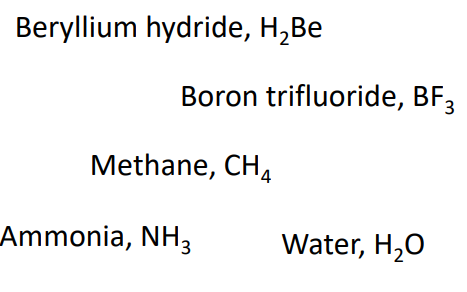 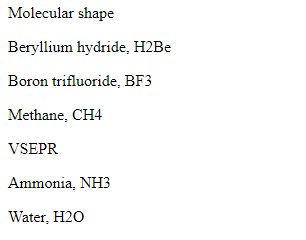 This example made using MS PowerPoint equation editor – no conversion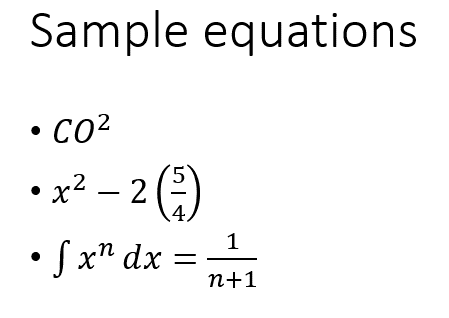 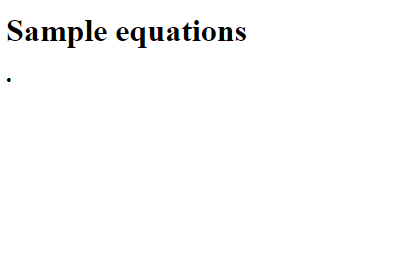 This example made using Latex – conversion not accurate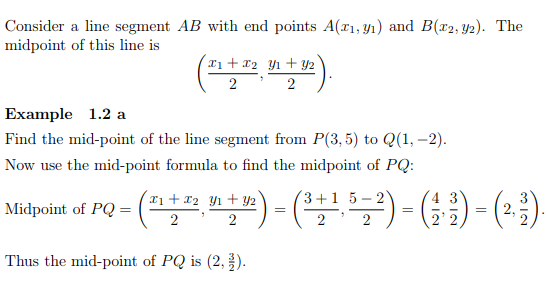 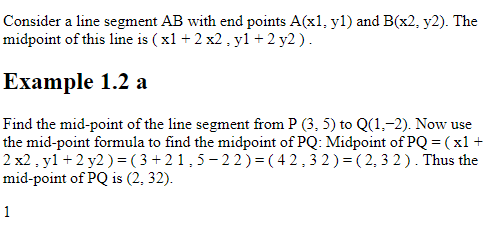 This example made using MS Word equation editor – no conversion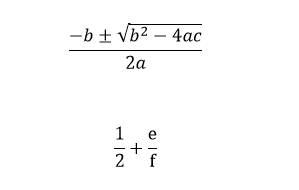 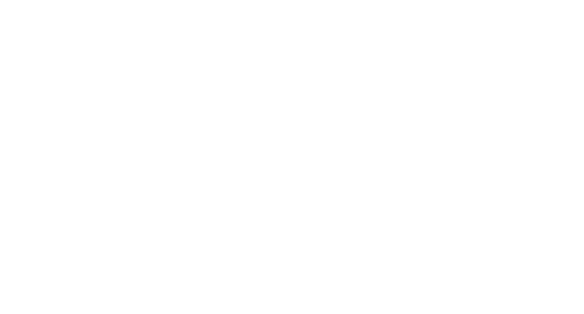 